国际顾问委员会（2013-2019）：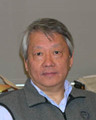 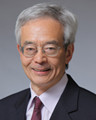 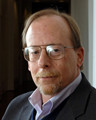 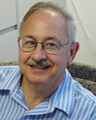 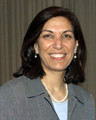 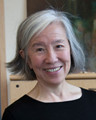 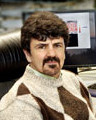 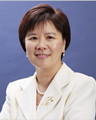 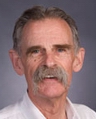 